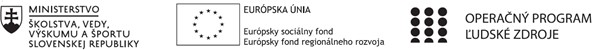 Správa o činnosti pedagogického klubuHlavné body, témy stretnutia, zhrnutie priebehu stretnutia     Hlavné body stretnutia: Otvorenie Edupage a jeho ďalšie funkcie  Vytvorenie si akciu na prihlásenie pomocou Edupage Diskusia Záverečné zhrnutie      Téma: Edupage a jeho ďalšie funkcie     Zhrnutie: Hlavnou témou stretnutia bola aplikácia Edupage a jej ďalšie funkcie. Ukázali sme si ako sa dá      vytvoriť školská akcia, na ktorú sa môžu žiaci v danom časovom limite prihlásiť, ako robíme zoznam      voliteľných predmetov na semináre, z ktorých si žiaci zvolia to  čo ich najviac zaujíma. 	V diskusii  sme našli aj ďalšie udalosti kedy sa dá táto funkcia využiť, napr. školský výlet ( ak je viac tipov), miestnosť na stužkovú slávnosť, pre prvákov výber druhého cudzieho jazyka a pod. Závery a odporúčania:Keďže táto funkcia je veľmi dobrá pomoc na komunikáciu so žiakmi, odporúčame jej využitie v čo najväčšom rozsahu. Pri jej použití máme aj jasný prehľad kto sa k čomu vyjadril, na akú akciu sa prihlásil a pod.      Odporúčame využívať funkciu Edupage prihlásenie, ako jednu z foriem komunikácie so žiakmi.   1. Prioritná osVzdelávanie2. Špecifický cieľ1.1.1 Zvýšiť inkluzívnosť a rovnaký prístup kukvalitnému vzdelávaniu a zlepšiť výsledky a kompetencie detí a žiakov3. PrijímateľGymnázium, Park mládeže 5, 040 01 Košice4. Názov projektuZvýšenie kvality vzdelávania v Gymnáziu Park mládeže 5 v Košiciach5. Kód projektu ITMS2014+312011X6576. Názov pedagogického klubuKlub finančnej gramotnosti7. Dátum stretnutia pedagogického klubu26. 4. 20228. Miesto stretnutia pedagogického klubu učebňa9. Meno koordinátora pedagogického klubuIng Magdaléna Vacková10. Odkaz na webové sídlo zverejnenejsprávyhttps://gpm.edupage.org/a/zvysenie-kvality-vzdelavania14.	Vypracoval (meno, priezvisko) Ing Magdaléna Vacková15.	Dátum26.4.202216.	Podpis17.	Schválil (meno, priezvisko)Mgr Milan Marinčák18.	Dátum26.4.202219.	Podpis